Газета «Разные Разности» МБОУ «ТельминскаяСОШ» №3 2017г.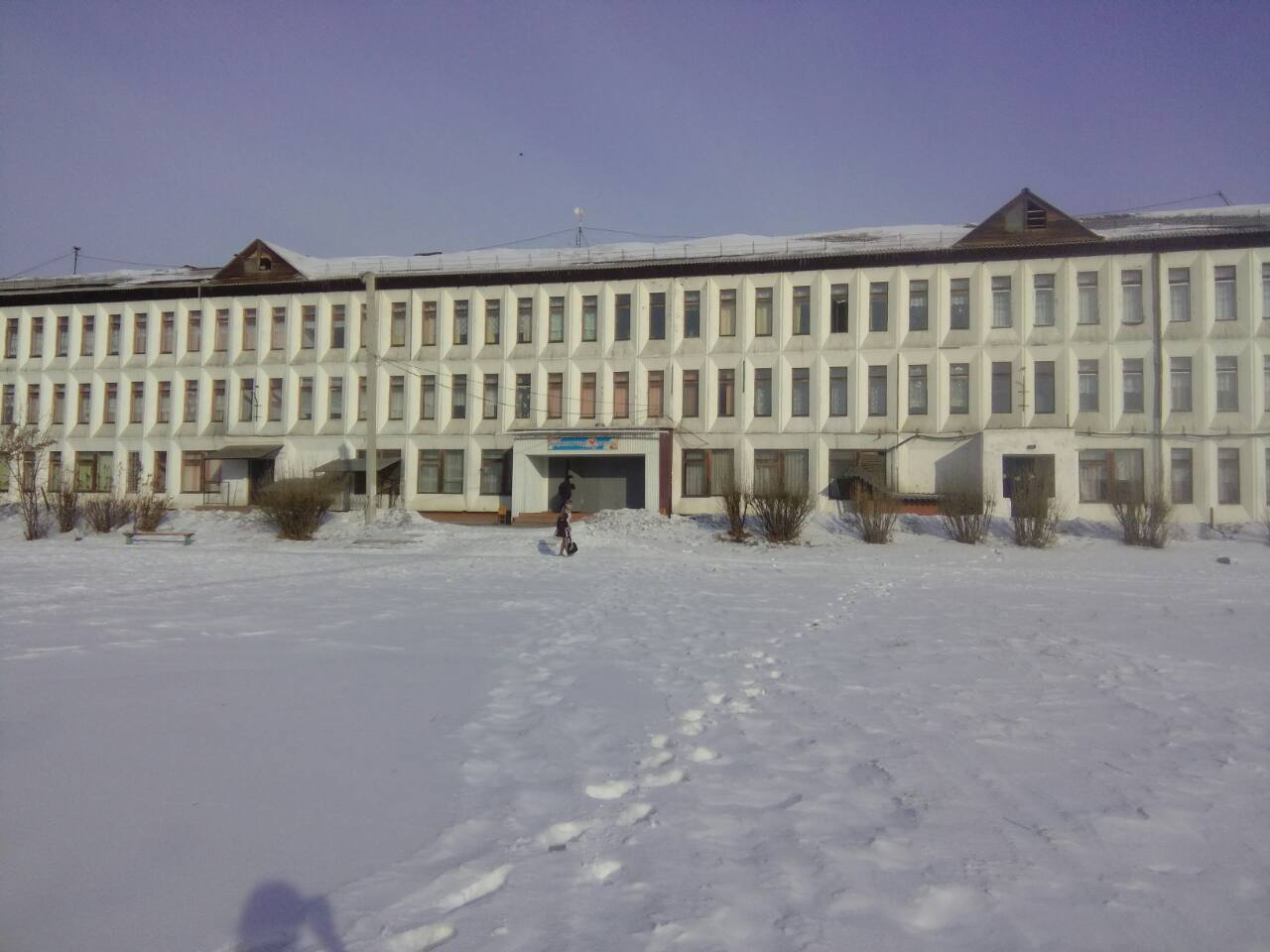 Газета «Разные Разности» МБОУ «Тельминская СОШ» №3 2017г.   -2-19 октября 2017 г. На базе «МБОУ Тельминской СОШ» провел работу районный педагогический класс. Занятия проводились для учеников старшей школы. Преподаватели усольского педагогического колледжа провели занятие очень интересно и занимательно. В коллективе сразу же сложилась тёплая дружеская обстановка, ребята работали по группам, и каждая группа проявила свои творческие и умственные способностиТакие занятия, полностью направленны на то, чтобы помочь выпускникам определиться с выбором будущей профессии и попробовать себя в роли педагога                       Юлия  Ерофеева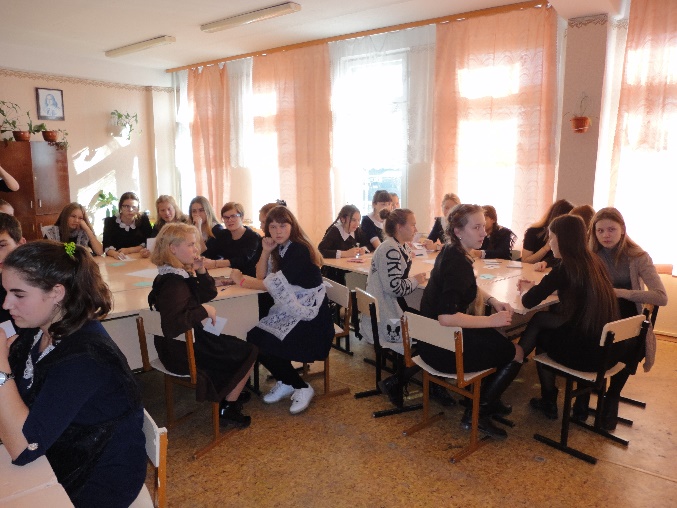 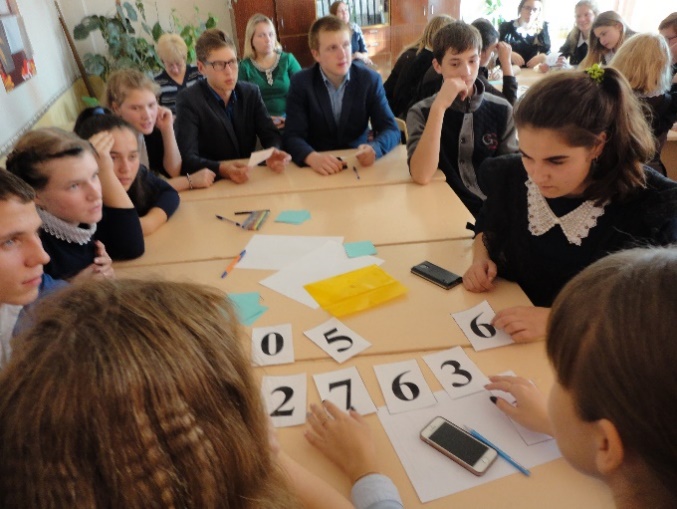 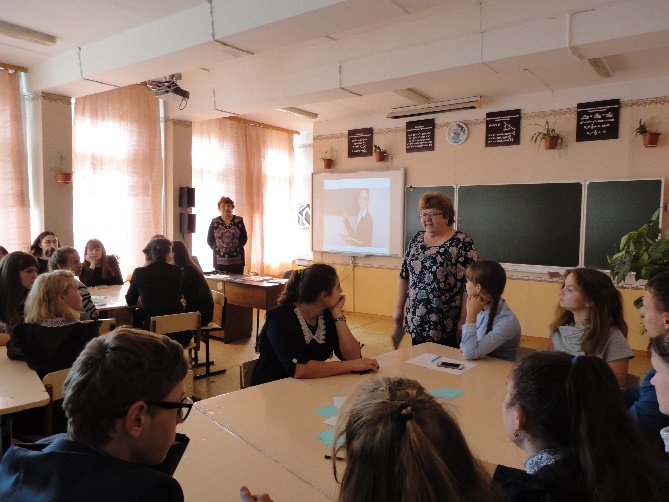 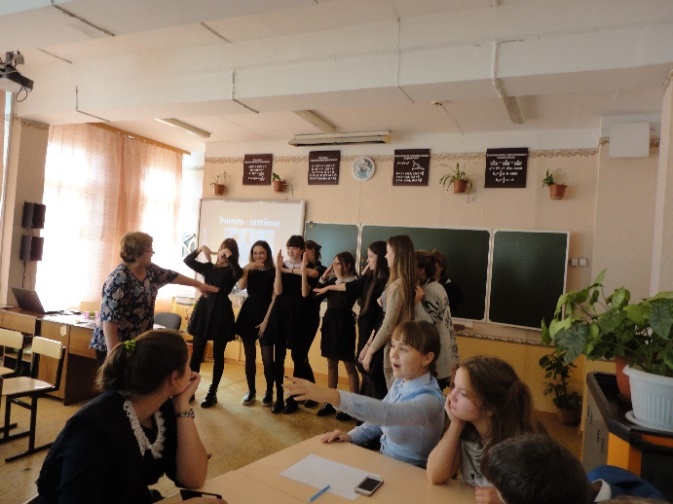 Газета «Разные Разности» МБОУ «Тельминская СОШ» №3 2017г.   -3-Каникулы! Каникулы! Счастливая пора!Наконец наступили первые каникулы в этом учебном году. Недолго мы с ребятами выбирали, где бы не просто отдохнуть, а с пользой для здоровья. Наш выбор пал на «Лазертаг»- стратегическая подвижная игра на свежем воздухе. Мальчишки и девчонки из 7Б, 8Б, 9Б побывали в роли военных, познакомились с боевым оружием и почувствовали, что значит командный дух. Два часа пролетели незаметно, но эмоций хватит надолго. Ребята уезжали с бодрым настроением и желанием вернуться еще.М.А. Жежерун, кл. руководитель 7Б класса.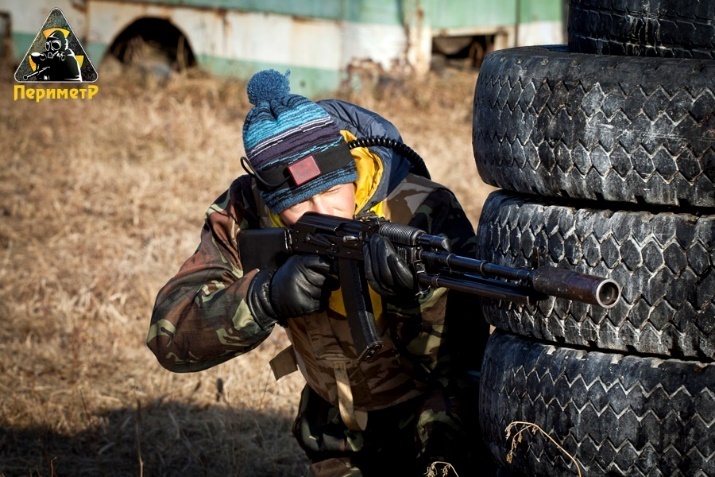 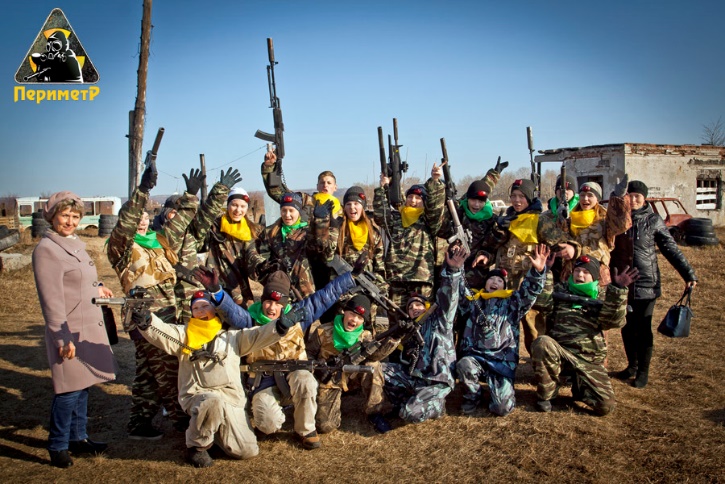 Наш дружный 11 класс «МБОУ Тельминская СОШ» отлично провел время на турбазе «Хайта». Нам повезло с погодой. Был солнечный день, и мы наслаждались воздухом соснового бора, журчанием речушки, качанием на качелях. После заката освещение сделало лес волшебно-таинственным. Было очень здорово!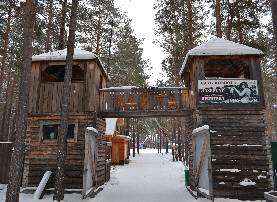 Проводить несколько дней золотой осенью, всем вместе, на природе стало нашей доброй традицией!Дарья РыбинскаяГазета «Разные Разности» МБОУ «Тельминская СОШ» №3 2017г.   -4-Давайте, познакомимся!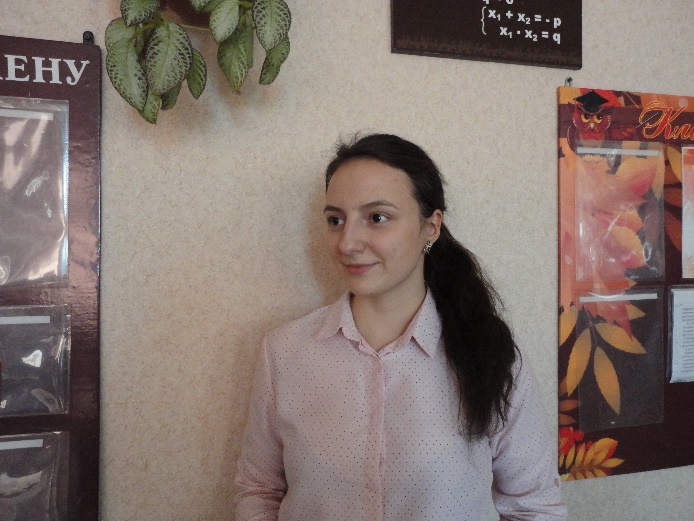 Лукьяненкова Татьяна Анатольевна, родилась и воспитывалась в родном поселке Тельма, закончила Тельминскую школу, и поступила в Иркутский Государственный Университет, педагогическое отделение. С отличием окончив университет, Татьяна Анатольевна решила вернуться в свой родной поселок, потому что придерживается такой поговорки: «Где родился там и пригодился». Татьяна Анатольевна, считает, что человек может реализовать себя как полноценно развитую личность, если он будет подходить к любому делу с умом, творчески подкованным, мобильным в любых ситуациях, и ни в коем случаи не сдаваться при первых неудачах, тогда человек почувствует насколько это просто придерживаться этих золотых правил, а в результате, получать положительный результат в любом деле, за которое бы он не взялся и приобретать бесценный опыт, который преподносит нам жизнь.Татьяна Анатольевна, творческий человек, увлекается написанием небольших рассказов, о жизни, в которых она пытается описать проблемы нашего времени, герои ее рассказав вместе пытаются найти пути решения и в результате достигают наилучшее завершения для окончания повествования.Очень рада работать в школе, так как еще в детстве она решила, что станет педагогом. Т.А. ЛукьяненковаЧто нас ждет в декабре!!!Газета «Разные Разности» МБОУ «Тельминская СОШ» №3 2017г.   -5-В нашей школе прошли очень интересные мероприятия: творческая агро-выставка «Я- творец» (5-11 классы); семейный проект «Сказка с грядки» (2-4 классы); ярмарка – продажа «Как потопаешь, так и полопаешь»; фестиваль профессий (в рамках агробизнес образования) часть 1 (5-11 классы). Было очень увлекательно готовиться, репетировать творческие номера, рисовать плакаты, у каждого класса был свой определённый овощ, про который они с интересом рассказывали. С нетерпением будем ждать новых идей и мероприятий!Виктория Галат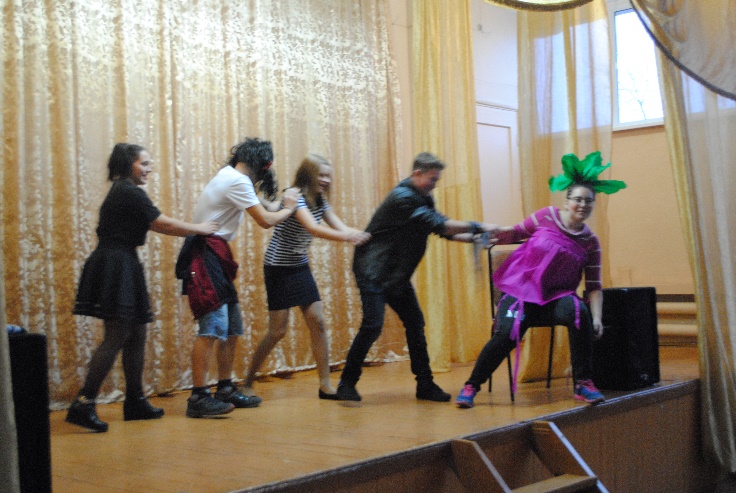 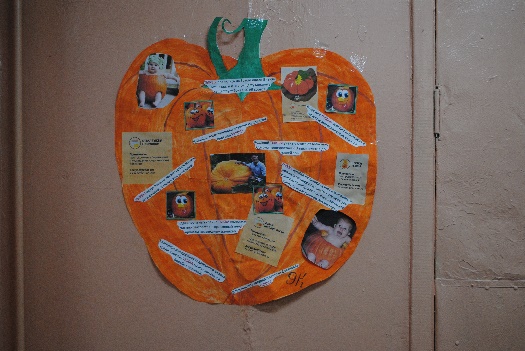 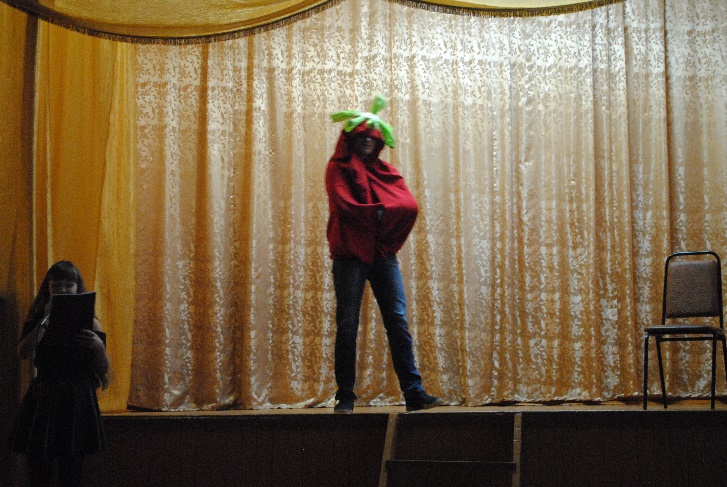 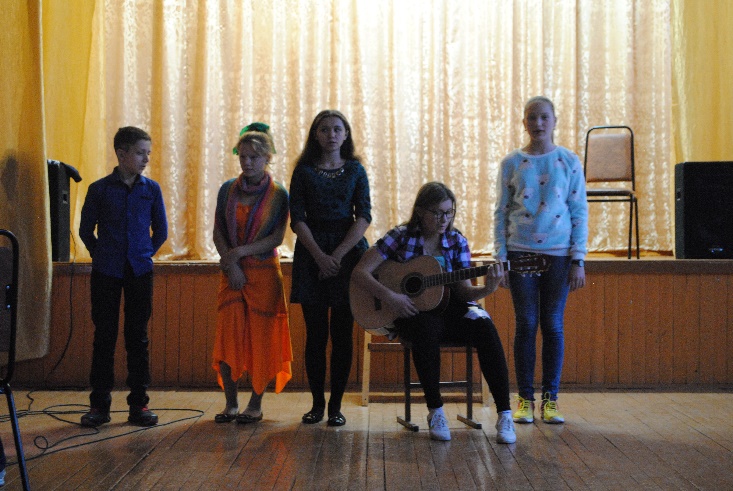 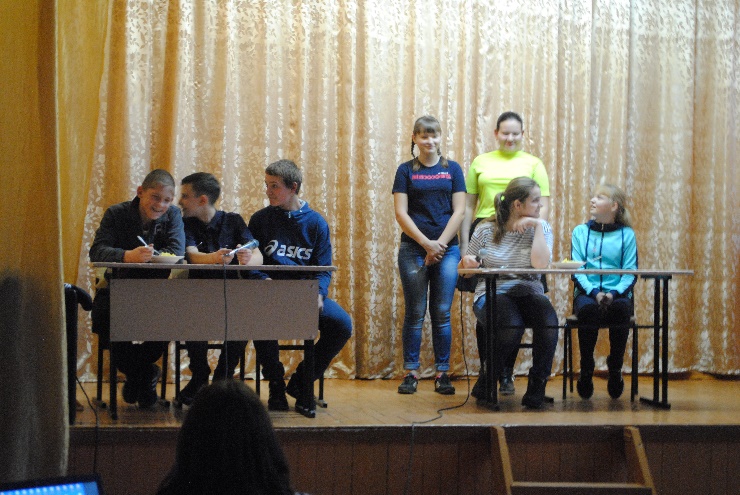 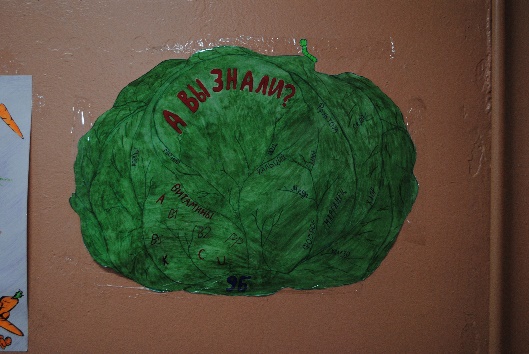 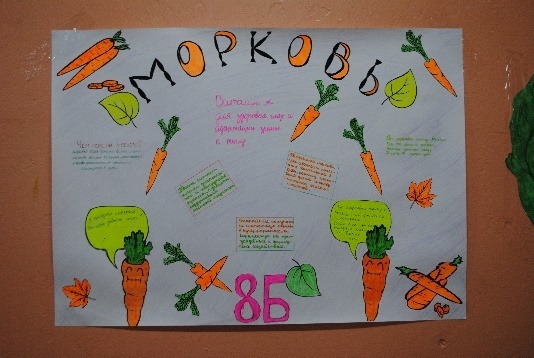 Газета «Разные Разности» МБОУ «Тельминская СОШ» №3 2017г.   -6-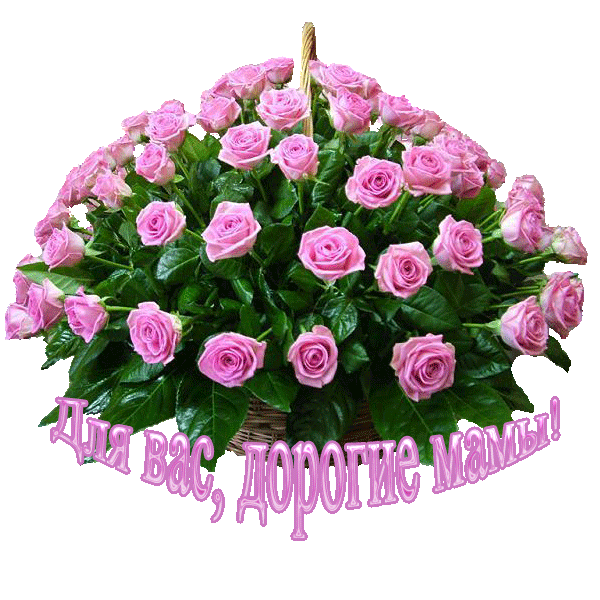 МАМА! Как много для нас значит МАМА!«МАМА — первое слово, главное слово в каждой судьбе.МАМА жизнь подарила, мир подарила мне и тебе!» -День матери — международный праздник в честь матерей. Официальное объяснение этого праздника таково: Мать — это понятие общечеловеческое, это живая душа мира, ее начало и ее бесконечность. По традиции, в этот день принято поздравлять не всех представительниц прекрасной половины человечества, а только матерей, а также беременных женщин — будущих мам.День матери — это один из самых важных, самых трогательных праздников нашей планеты, это праздник вечности. В этот день наши сердца бьются быстрее и волнительно, в этот день четко и ясно ощущается пульс планеты, потому что огромное количество людей одновременно испытывают самые добрые, искренние и нежные чувства, обнимают и целуют самых дорогих на свете женщин — своих Мам. Как замечательно, что есть такой день!В России День матери отмечается ежегодно в последнее воскресенье ноября.Екатерина Ермакова               МА - МАЕсть в нашем мире слово вечное,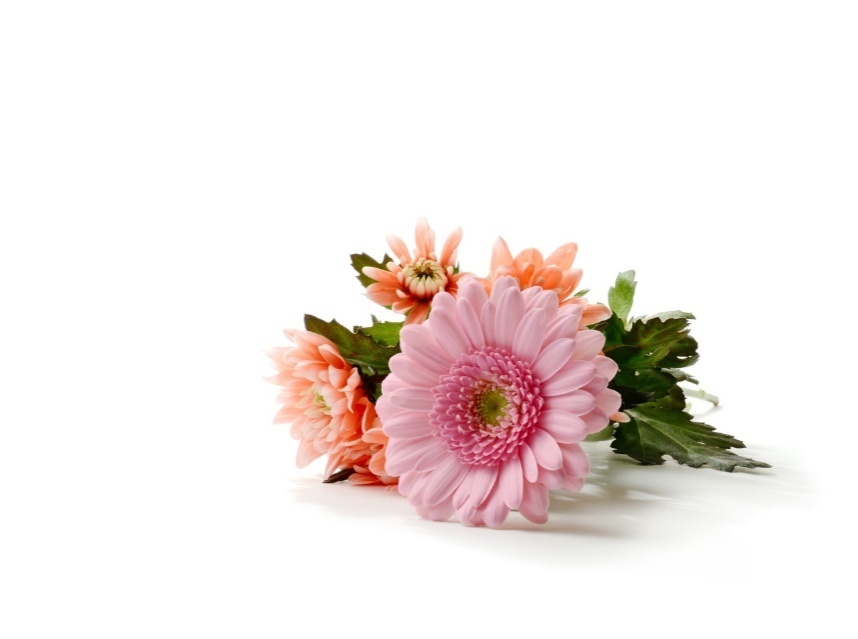 Короткое, но самое сердечное.Оно прекрасное и доброе,Оно простое и удобное,Оно душевное, любимое,Ни с чем на свете не сравнимое:МА - МА!Газета «Разные Разности» МБОУ «Тельминская СОШ» №3 2017г.   -7-Книжки-малышки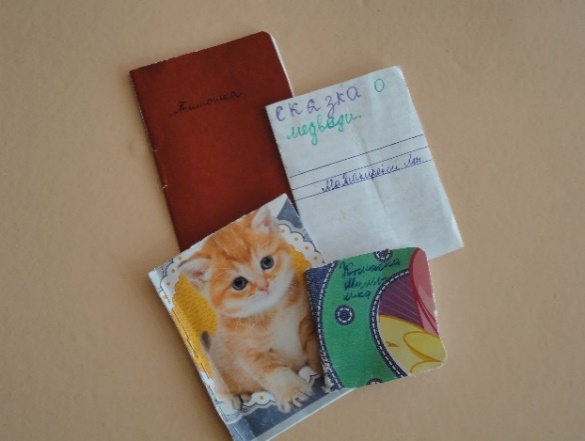 Подвиг богатыря.Жил-был мужик, и было у него три сына. Первый сын был умный. Второй ленивый, а третий был наделен необычной силой. Был он сильнее всех на свете.Выросли сыновья. Первый ученым стал, второй с отцом жил, а третий стал богатырем.Позвал его царь и говорит: «Так и так кто-то стал леса жечь!». Послал царь его выследить, кто леса сжигает. Пришел он в лес и стал ждать. Наступила ночь, и прилетел дракон и стал лес жечь. Достал богатырь лук, раз выстрелил, не попал, второй раз, не попал. Третий раз попал. Упал дракон. Пошел он его искать. Еле-еле нашел. Отрубил ему голову. Принес богатырь голову царю. Обрадовался царь. Вознаградил он его двумя мешками золота. Отдал он вознаграждение отцу. И пошла о богатыре слава, что срубил он голову дракону.Захар Жилкин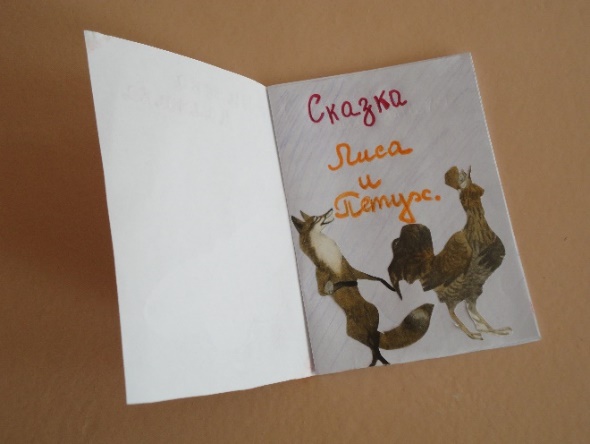 Лиса и Петух.Однажды вечером к хозяину в гости пришла рыжая лиса. У хозяина в сарае жили куры и петух. Услышав шорох, петух насторожился, подумав, что идет его хозяин. Но услышав лай собак, лиса испугалась и притаилась. Увидев хозяина бросилась бежать. На утро плутовка решила пойти в тот же двор, но тут ей не повезло. Хозяин поставил капкан, куда рыжая и попалась. С тех пор хозяин и его петушок стали жить спокойно. И ни какая лиса больше их не беспокоила.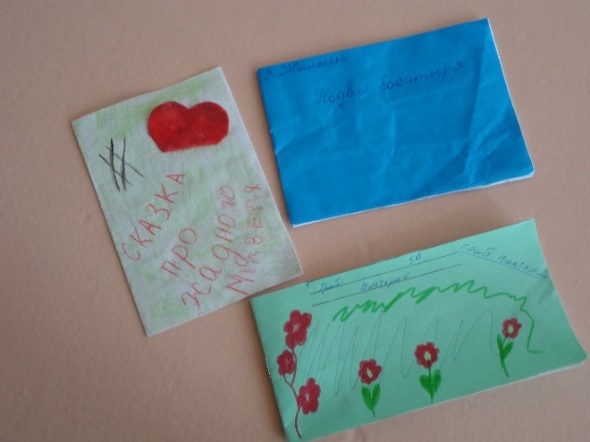 Мария КоролеваНоябрьский номер подготовили:учащиеся школьного кружка«Разные разности».Разные РазностиРазные РазностиСегодня в номере:Сегодня в номере:Главная страничка – 2 -События, факты, информация – 5 -Школьные вестники – 3 -Информация – 6 -Давайте познакомимся  - 4 - Развлекай-ка -7 -Колонка редактораУж небо осенью дышало,Уж реже солнышко блистало,Короче становился день,Лесов таинственная сеньС печальным шумом обнажалась.Ложился на поля туман,Гусей крикливых караванТянулся к югу: приближаласьДовольно скучная пора;Стоял ноябрь уж у двора.А.С. Пушкин Здравствуйте, дорогие читатели! Перед вами третий выпуск газеты «Разные разности». В этом номере вы увидите много увлекательных фотографий, прочитаете интересные статьи о жизни школы. Также вас ждет много нового и интересного! Уважаемые читатели если у вас есть желание написать в газету, сделайте это, мы всегда рады новым идеям!!!С уважением Ирина Гурьева, главный редакторУж небо осенью дышало,Уж реже солнышко блистало,Короче становился день,Лесов таинственная сеньС печальным шумом обнажалась.Ложился на поля туман,Гусей крикливых караванТянулся к югу: приближаласьДовольно скучная пора;Стоял ноябрь уж у двора.А.С. Пушкин Фотогалерея1 декабря — Первый день зимы2 декабря — День банковского работника России3 декабря — Международный день инвалидов4 декабря — День информатики5 декабря — Всемирный день волонтеров10 декабря — Всемирный день футбола10 декабря — День прав человека12 декабря — День Конституции17 декабря — День ракетных войск стратегического назначения18 декабря — День подразделений собственной безопасности органов внутренних дел РФ19 декабря — День Святителя Николая Чудотворца23 декабря — День дальней авиации ВВС России25 декабря — Католическое Рождество28 декабря — Международный день кино31 декабря — последний день годаФотогалерея